                                                           Детская агрессия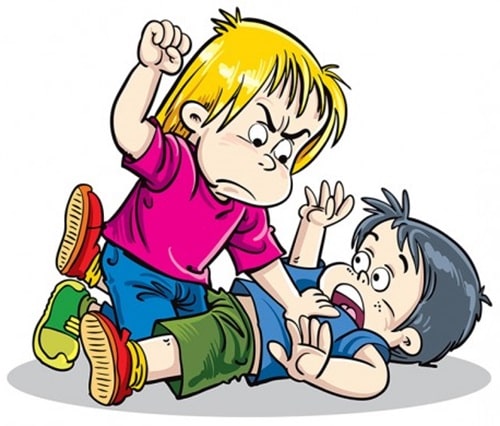   «Агрессивность — это отчаяние ребёнка, который ищет признания и любви»
Г. ЭберлейнПричины возникновения детской агрессивностиОтвержение (неприятие ребёнка). Ребёнок чувствует себя покинутым, незащищённым и поэтому для него не существует родительского авторитета. У ребёнка нет положительного примера, как себя вести.Сверхтребовательность (чрезмерная критика, наказание за малейшие провинности) – приводит к озлобленности, стремлению делать «исподтишка», формирует чувство неполноценности и ожидание неудач. Агрессия становится способом самоутверждения.Гиперопека (сверх заботливое отношение) – ребёнок лишается самостоятельности, инфантилен, не может противостоять стрессам, не может постоять за себя, может стать жертвой агрессии и вымещает свою накопившуюся агрессию на предметах (рвёт книги, ломает вещи, пишет на стенах или мебели), животных, на тех, кто слабее его или на самом себе (нанося себе какие-либо повреждения).Принципы взаимодействия (ребенок + взрослый)Работу по коррекции агрессивного поведения детей следует начинать с Вами, родители. Помните, что ребёнок не может измениться к лучшему, если не произойдут необходимые изменения в семье.Пусть ребёнок в каждый момент чувствует, что Вы его любите, цените и принимаете, что он Вам нужен. Не стесняйтесь его лишний раз приласкать и пожалеть.Показывайте личный пример эффективного поведения, не допускайте вспышек гнева и нелестных высказываний о других людях.Запрет и повышение голоса – самые неэффективные способы преодоления агрессивности. Лишь поняв причины агрессивного поведения ребёнка, можно надеяться на улучшение.Формируйте способности к сопереживанию и сочувствию (способности к эмпатии).Обучайте ребёнка распознавать собственные эмоциональные состояния и состояния окружающих людей. Расширяйте поведенческий репертуар ребёнка.Будьте последовательны в наказаниях ребёнка, наказывайте за конкретные поступки. Наказания не должны унижать ребёнка.Дайте ребёнку возможность выплеснуть свою агрессию, сместить её на другие объекты (например, поколотить подушку).Не подавляйте попытки «самоутверждения» ребёнка, отнеситесь с пониманием, старайтесь спокойно договориться.Замечайте, когда ребёнок в конфликтных ситуациях ведёт себя неагрессивно и поощряйте его за это.Отрабатывайте навыки реагирования в конфликтных ситуациях. Учите ребёнка брать ответственность на себя.Профилактика агрессии и жестокости у детейПостарайтесь сохранить в своей семье атмосферу открытости и доверия.Не давайте своему ребенку несбыточных обещаний, не вселяйте в его душу несбыточных надежд.Будьте тактичны в проявлении мер воздействия на ребенка.Не наказывайте своего ребенка за то, что позволяете делать себе.Не изменяйте своих требований по отношению к ребенку в угоду чему- либо.Не шантажируйте ребенка своими отношениями друг с другом.Не бойтесь поделиться со своим ребенком своими чувствами и слабостями.Не меняйте своё отношение к ребенку в зависимости от его учебных успехов.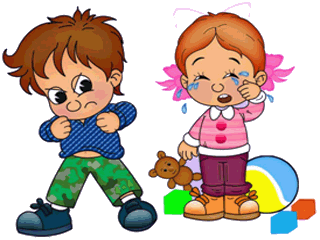 